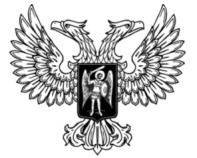 ДонецкАЯ НароднАЯ РеспубликАЗАКОНО БЮДЖЕТЕ ТЕРРИТОРИАЛЬНОГО ФОНДА 
ОБЯЗАТЕЛЬНОГО МЕДИЦИНСКОГО СТРАХОВАНИЯ 
ДОНЕЦКОЙ НАРОДНОЙ РЕСПУБЛИКИ НА 2024 ГОД Принят Постановлением Народного Совета 31 декабря 2023 годаСтатья 1. Основные характеристики бюджета Территориального фонда обязательного медицинского страхования Донецкой Народной Республики на 2024 годУтвердить основные характеристики бюджета Территориального фонда обязательного медицинского страхования Донецкой Народной Республики (далее – Фонд) на 2024 год:1) общий объем доходов бюджета Фонда в сумме 26 909 323,3 тыс. рублей, в том числе за счет межбюджетных трансфертов, получаемых из бюджета Федерального фонда обязательного медицинского страхования в сумме 18 811 860,5 тыс. рублей, межбюджетных трансфертов, получаемых из бюджета Донецкой Народной Республики, в сумме 8 097 462,8 тыс. рублей;2) общий объем расходов бюджета Фонда в сумме 26 909 323,3 тыс. рублей;3) дефицит бюджета Фонда в сумме 0,0 тыс. рублей.Статья 2. Доходы бюджета Фонда на 2024 годУтвердить в бюджете Фонда на 2024 год поступление доходов согласно приложению 1 к настоящему Закону.Статья 3. Распределение бюджетных ассигнований бюджета Фонда на 2024 год Утвердить распределение бюджетных ассигнований бюджета Фонда по разделам, подразделам, целевым статьям и группам видов расходов классификации расходов бюджета на 2024 год согласно приложению 2 к настоящему Закону.Статья 4.  Межбюджетные трансферты бюджету Фонда на 2024 год1. Утвердить объем межбюджетных трансфертов, получаемых из бюджетов бюджетной системы Российской Федерации на 2024 год согласно приложению 3 к настоящему Закону.2. Установить, что межбюджетные трансферты, получаемые   из бюджетов бюджетной системы Российской Федерации на 2024 год, направляются на следующие цели:1) средства Федерального фонда обязательного медицинского страхования, получаемые Фондом в виде межбюджетного трансферта, – на финансовое обеспечение оказания медицинской помощи, включенной в базовую программу обязательного медицинского страхования, гражданам Российской Федерации, иностранным гражданам и лицам без гражданства, проживающим на территории Донецкой Народной Республики,  застрахованным по обязательному медицинскому страхованию, в медицинских организациях, подведомственных исполнительным органам Донецкой Народной Республики, а также в медицинских организациях, подведомственных исполнительным органам государственной власти иных субъектов Российской Федерации, в соответствии с едиными требованиями базовой программы обязательного медицинского страхования;2) средства бюджета Донецкой Народной Республики, получаемые Фондом в виде межбюджетного трансферта:а) на финансовое обеспечение оказания медицинской помощи гражданам Российской Федерации, иностранным гражданам и лицам без гражданства, проживающим на территории Донецкой Народной Республики, застрахованным по обязательному медицинскому страхованию на территориях Донецкой Народной Республики, в медицинских организациях, подведомственных исполнительным органам Донецкой Народной 
Республики, а также в медицинских организациях, подведомственных исполнительным органам государственной власти иных субъектов 
Российской Федерации, в соответствии с едиными 
требованиями базовой программы обязательного медицинского 
страхования;б) на обеспечение выполнения функций аппарата Фонда.Статья 5. Нормированный страховой запас Фонда на 2024 год Предусмотреть в составе расходов бюджета Фонда нормированный страховой запас в целях обеспечения расходов на медицинскую помощь, оказанную в медицинских организациях, подведомственных исполнительным органам Донецкой Народной Республики, в соответствии с едиными требованиями базовой программы обязательного медицинского 
страхования, гражданам Российской Федерации, иностранным гражданам и лицам без гражданства, застрахованным по обязательному 
медицинскому страхованию, проживающим в иных субъектах Российской Федерации.Статья 6. Особенности исполнения бюджета Фонда1. Установить, что в соответствии с пунктом 8 статьи 217 Бюджетного кодекса Российской Федерации, частью 7 статьи 52 Закона Донецкой Народной Республики от 7 ноября 2023 года № 17-РЗ «О бюджетном процессе в Донецкой Народной Республике» основанием для внесения изменения в сводную бюджетную роспись бюджета Фонда без внесения изменений 
в Закон о бюджете Фонда является перераспределение бюджетных ассигнований, предусмотренных настоящим Законом, в 
пределах общего объема бюджетных ассигнований одной целевой статьи между группами видов расходов классификации расходов бюджетов Российской Федерации.2. Увеличить (индексировать) в 1,045 раза с 1 октября 2024 года размеры должностных окладов работников Фонда.Статья 7. Вступление в силу настоящего ЗаконаНастоящий Закон вступает в силу с 1 января 2024 года.ГлаваДонецкой Народной Республики					Д.В. Пушилинг. Донецк31 декабря 2023 года№ 45-РЗПриложение 1к Закону Донецкой Народной Республики 
«О бюджете Территориального фонда обязательного медицинского страхования Донецкой Народной Республики на 2024 год»Доходы бюджета Территориального фонда обязательного медицинского страхования Донецкой Народной Республики на 2024 годПриложение 2к Закону Донецкой Народной Республики 
«О бюджете Территориального фонда обязательного медицинского страхования Донецкой Народной Республики 
на 2024 год»Распределениебюджетных ассигнований бюджета Территориального фонда обязательного медицинского страхованияДонецкой Народной Республики по разделам, подразделам, целевым статьям и группам видов расходов классификации расходов бюджета на 2024 годПриложение 3к Закону Донецкой Народной Республики 
«О бюджете Территориального фонда обязательного медицинского страхования Донецкой Народной Республики 
на 2024 год»Межбюджетные трансферты, передаваемые бюджету Территориального фонда обязательного медицинского страхования Донецкой Народной Республики из бюджетов бюджетной системы Российской Федерации на 2024 годКод бюджетной классификации Российской ФедерацииНаименованиеСумма, тыс.рублей395 2 02 59999 09 0000 150Прочие межбюджетные трансферты, передаваемые бюджетам территориальных фондов обязательного медицинского страхования 26 909 323,3НаименованиеГРБСРзПРЦСРВРСумма, тыс.рублейТерриториальный фонд обязательного медицинского страхования Донецкой Народной Республики39526 909 323,3Общегосударственные вопросы3950100305 329,8Другие общегосударственные вопросы3950113305 329,8Непрограммные направления деятельности органов управления государственными внебюджетными фондами Российской Федерации395011373 0 00 00000305 329,8Обеспечение выполнения функций аппаратами государственных внебюджетных фондов Российской Федерации395011373 2 00 00000305 329,8Финансовое обеспечение организации обязательного медицинского страхования на территории Донецкой Народной Республики395011373 2 00 01059305 329,8Расходы на выплаты персоналу в целях обеспечения выполнения функций государственными (муниципальными) органами, казенными учреждениями, органами управления государственными внебюджетными фондами395011373 2 00 01059100237 729,1Закупка товаров, работ и услуг для государственных (муниципальных) нужд395011373 2 00 0105920067 564,7Иные бюджетные ассигнования395011373 2 00 0105980036,0Здравоохранение395090026 603 993,5Другие вопросы в области здравоохранения395090926 603 993,5Финансовое обеспечение оказания медицинской помощи, включенной в базовую программу обязательного медицинского страхования на территории Донецкой Народной Республики, застрахованным лицам 395090973 100 5215030018 811 860,5Финансовое обеспечение оказания медицинской помощи, включенной в базовую программу обязательного медицинского страхования, застрахованным лицам395090973 100 020593007 792 133,0НаименованиеСумма, тыс. рублей Прочие межбюджетные трансферты, передаваемые бюджетам территориальных фондов обязательного медицинского страхования, всего26 909 323,3- межбюджетные трансферты из бюджета Федерального фонда обязательного медицинского страхования18 811 860,5- межбюджетные трансферты из бюджета Донецкой Народной Республики, в том числе:8 097 462,8на обеспечение выполнения функций аппарата Территориального фонда обязательного медицинского страхования Донецкой Народной Республики305 329,8финансовое обеспечение оказания медицинской помощи, в соответствии с едиными требованиями базовой программы обязательного медицинского страхования7 792 133,0